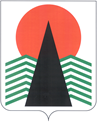 Сельское поселение СентябрьскийНефтеюганский районХанты-Мансийский автономный округ – ЮграАДМИНИСТРАЦИЯ СЕЛЬСКОГО ПОСЕЛЕНИЯ СЕНТЯБРЬСКИЙПОСТАНОВЛЕНИЕп. СентябрьскийО признании утратившим силу постановление администрации сельского поселения Сентябрьский от 30 декабря 2020 г. № 141-па «Об утверждении перечня автомобильных дорог общего пользования местного значения сельского поселения Сентябрьский»В соответствии Федеральными законами от 6 октября 2003 г. № 131-ФЗ «Об общих принципах организации местного самоуправления в Российской Федерации», руководствуясь Уставом сельского поселения Сентябрьский Нефтеюганского муниципального района Ханты-Мансийского автономного округа-Югры, в целях приведения муниципальных правовых актов в соответствие с требованиями действующего законодательства Российской Федерации, администрация сельского поселения Сентябрьский, п о с т а н о в л я е т:1. Признать утра тратившим силу постановление администрации сельского поселения Сентябрьский от 30 декабря 2020 г. № 141-па «Об утверждении перечня автомобильных дорог общего пользования местного значения сельского поселения Сентябрьский».2. Настоящее постановление подлежит официальному опубликованию (обнародованию) в муниципальном средстве массовой информации - бюллетене «Сентябрьский вестник» и размещению на официальном сайте органов местного самоуправления сельского поселения Сентябрьский. 3. Настоящее постановление вступает в силу со дня его официального опубликования (обнародования).Глава поселения                                                                                    А.В. Светлаков19 октября 2023 г.        №82-па